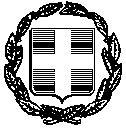 ΥΠΕΥΘΥΝΗ ΔΗΛΩΣΗ (άρθρο 8 Ν.1599/1986)Η ακρίβεια των στοιχείων που υποβάλλονται με αυτή τη δήλωση μπορεί να ελεγχθεί με βάση το αρχείο άλλων υπηρεσιών (άρθρο 8 παρ. 4 Ν. 1599/1986)Ημερομηνία         / 04  / 2024      Ο – Η Δηλ.(Υπογραφή)(1) Αναγράφεται από τον ενδιαφερόμενο πολίτη ή Αρχή ή η Υπηρεσία του δημόσιου τομέα, που απευθύνεται η αίτηση.(2) Αναγράφεται ολογράφως. (3) «Όποιος εν γνώσει του δηλώνει ψευδή γεγονότα ή αρνείται ή αποκρύπτει τα αληθινά με έγγραφη υπεύθυνη δήλωση του άρθρου 8 τιμωρείται με φυλάκιση τουλάχιστον τριών μηνών. Εάν ο υπαίτιος αυτών των πράξεων σκόπευε να προσπορίσει στον εαυτόν του ή σε άλλον περιουσιακό όφελος βλάπτοντας τρίτον ή σκόπευε να βλάψει άλλον, τιμωρείται με κάθειρξη μέχρι 10 ετών.(4) Σε περίπτωση ανεπάρκειας χώρου η δήλωση συνεχίζεται στην πίσω όψη της και υπογράφεται από τον δηλούντα ή την δηλούσα.  ΠΡΟΣ(1):ΔΗΜΟ ΚΟΖΑΝΗΣΤΜΗΜΑ ΕΜΠΟΡΙΚΩΝ ΔΡΑΣΤΗΡΙΟΤΗΤΩΝΔΗΜΟ ΚΟΖΑΝΗΣΤΜΗΜΑ ΕΜΠΟΡΙΚΩΝ ΔΡΑΣΤΗΡΙΟΤΗΤΩΝΔΗΜΟ ΚΟΖΑΝΗΣΤΜΗΜΑ ΕΜΠΟΡΙΚΩΝ ΔΡΑΣΤΗΡΙΟΤΗΤΩΝΔΗΜΟ ΚΟΖΑΝΗΣΤΜΗΜΑ ΕΜΠΟΡΙΚΩΝ ΔΡΑΣΤΗΡΙΟΤΗΤΩΝΔΗΜΟ ΚΟΖΑΝΗΣΤΜΗΜΑ ΕΜΠΟΡΙΚΩΝ ΔΡΑΣΤΗΡΙΟΤΗΤΩΝΔΗΜΟ ΚΟΖΑΝΗΣΤΜΗΜΑ ΕΜΠΟΡΙΚΩΝ ΔΡΑΣΤΗΡΙΟΤΗΤΩΝΔΗΜΟ ΚΟΖΑΝΗΣΤΜΗΜΑ ΕΜΠΟΡΙΚΩΝ ΔΡΑΣΤΗΡΙΟΤΗΤΩΝΔΗΜΟ ΚΟΖΑΝΗΣΤΜΗΜΑ ΕΜΠΟΡΙΚΩΝ ΔΡΑΣΤΗΡΙΟΤΗΤΩΝΔΗΜΟ ΚΟΖΑΝΗΣΤΜΗΜΑ ΕΜΠΟΡΙΚΩΝ ΔΡΑΣΤΗΡΙΟΤΗΤΩΝΔΗΜΟ ΚΟΖΑΝΗΣΤΜΗΜΑ ΕΜΠΟΡΙΚΩΝ ΔΡΑΣΤΗΡΙΟΤΗΤΩΝΔΗΜΟ ΚΟΖΑΝΗΣΤΜΗΜΑ ΕΜΠΟΡΙΚΩΝ ΔΡΑΣΤΗΡΙΟΤΗΤΩΝΔΗΜΟ ΚΟΖΑΝΗΣΤΜΗΜΑ ΕΜΠΟΡΙΚΩΝ ΔΡΑΣΤΗΡΙΟΤΗΤΩΝΔΗΜΟ ΚΟΖΑΝΗΣΤΜΗΜΑ ΕΜΠΟΡΙΚΩΝ ΔΡΑΣΤΗΡΙΟΤΗΤΩΝΔΗΜΟ ΚΟΖΑΝΗΣΤΜΗΜΑ ΕΜΠΟΡΙΚΩΝ ΔΡΑΣΤΗΡΙΟΤΗΤΩΝΟ – Η Όνομα:Επώνυμο:Επώνυμο:Επώνυμο:Όνομα και Επώνυμο Πατέρα: Όνομα και Επώνυμο Πατέρα: Όνομα και Επώνυμο Πατέρα: Όνομα και Επώνυμο Πατέρα: Όνομα και Επώνυμο Μητέρας:Όνομα και Επώνυμο Μητέρας:Όνομα και Επώνυμο Μητέρας:Όνομα και Επώνυμο Μητέρας:Ημερομηνία γέννησης(2): Ημερομηνία γέννησης(2): Ημερομηνία γέννησης(2): Ημερομηνία γέννησης(2): Τόπος Γέννησης:Τόπος Γέννησης:Τόπος Γέννησης:Τόπος Γέννησης:Αριθμός Δελτίου Ταυτότητας:Αριθμός Δελτίου Ταυτότητας:Αριθμός Δελτίου Ταυτότητας:Αριθμός Δελτίου Ταυτότητας:Τηλ:Τηλ:Τόπος Κατοικίας:Τόπος Κατοικίας:Οδός:Αριθ:ΤΚ:Αρ. Τηλεομοιοτύπου (Fax):Αρ. Τηλεομοιοτύπου (Fax):Αρ. Τηλεομοιοτύπου (Fax):Δ/νση Ηλεκτρ. Ταχυδρομείου(Εmail):Δ/νση Ηλεκτρ. Ταχυδρομείου(Εmail):Με ατομική μου ευθύνη και γνωρίζοντας τις κυρώσεις (3), που προβλέπονται από τις διατάξεις της παρ. 6 του Με ατομική μου ευθύνη και γνωρίζοντας τις κυρώσεις (3), που προβλέπονται από τις διατάξεις της παρ. 6 του Με ατομική μου ευθύνη και γνωρίζοντας τις κυρώσεις (3), που προβλέπονται από τις διατάξεις της παρ. 6 του Με ατομική μου ευθύνη και γνωρίζοντας τις κυρώσεις (3), που προβλέπονται από τις διατάξεις της παρ. 6 του Με ατομική μου ευθύνη και γνωρίζοντας τις κυρώσεις (3), που προβλέπονται από τις διατάξεις της παρ. 6 του Με ατομική μου ευθύνη και γνωρίζοντας τις κυρώσεις (3), που προβλέπονται από τις διατάξεις της παρ. 6 του Με ατομική μου ευθύνη και γνωρίζοντας τις κυρώσεις (3), που προβλέπονται από τις διατάξεις της παρ. 6 του Με ατομική μου ευθύνη και γνωρίζοντας τις κυρώσεις (3), που προβλέπονται από τις διατάξεις της παρ. 6 του Με ατομική μου ευθύνη και γνωρίζοντας τις κυρώσεις (3), που προβλέπονται από τις διατάξεις της παρ. 6 του Με ατομική μου ευθύνη και γνωρίζοντας τις κυρώσεις (3), που προβλέπονται από τις διατάξεις της παρ. 6 του Με ατομική μου ευθύνη και γνωρίζοντας τις κυρώσεις (3), που προβλέπονται από τις διατάξεις της παρ. 6 του Με ατομική μου ευθύνη και γνωρίζοντας τις κυρώσεις (3), που προβλέπονται από τις διατάξεις της παρ. 6 του Με ατομική μου ευθύνη και γνωρίζοντας τις κυρώσεις (3), που προβλέπονται από τις διατάξεις της παρ. 6 του Με ατομική μου ευθύνη και γνωρίζοντας τις κυρώσεις (3), που προβλέπονται από τις διατάξεις της παρ. 6 του Με ατομική μου ευθύνη και γνωρίζοντας τις κυρώσεις (3), που προβλέπονται από τις διατάξεις της παρ. 6 του Με ατομική μου ευθύνη και γνωρίζοντας τις κυρώσεις (3), που προβλέπονται από τις διατάξεις της παρ. 6 του Με ατομική μου ευθύνη και γνωρίζοντας τις κυρώσεις (3), που προβλέπονται από τις διατάξεις της παρ. 6 του άρθρου 22 του. 1599/1986, δηλώνω ότι:άρθρου 22 του. 1599/1986, δηλώνω ότι:άρθρου 22 του. 1599/1986, δηλώνω ότι:άρθρου 22 του. 1599/1986, δηλώνω ότι:άρθρου 22 του. 1599/1986, δηλώνω ότι:άρθρου 22 του. 1599/1986, δηλώνω ότι:άρθρου 22 του. 1599/1986, δηλώνω ότι:άρθρου 22 του. 1599/1986, δηλώνω ότι:άρθρου 22 του. 1599/1986, δηλώνω ότι:άρθρου 22 του. 1599/1986, δηλώνω ότι:άρθρου 22 του. 1599/1986, δηλώνω ότι:άρθρου 22 του. 1599/1986, δηλώνω ότι:άρθρου 22 του. 1599/1986, δηλώνω ότι:άρθρου 22 του. 1599/1986, δηλώνω ότι:άρθρου 22 του. 1599/1986, δηλώνω ότι:άρθρου 22 του. 1599/1986, δηλώνω ότι:άρθρου 22 του. 1599/1986, δηλώνω ότι:     Ο χώρος που θα καταλάβω θα χρησιμοποιηθεί αποκλειστικά και μόνο από εμένα και δεν θα μεταπωληθεί σε      Ο χώρος που θα καταλάβω θα χρησιμοποιηθεί αποκλειστικά και μόνο από εμένα και δεν θα μεταπωληθεί σε      Ο χώρος που θα καταλάβω θα χρησιμοποιηθεί αποκλειστικά και μόνο από εμένα και δεν θα μεταπωληθεί σε      Ο χώρος που θα καταλάβω θα χρησιμοποιηθεί αποκλειστικά και μόνο από εμένα και δεν θα μεταπωληθεί σε      Ο χώρος που θα καταλάβω θα χρησιμοποιηθεί αποκλειστικά και μόνο από εμένα και δεν θα μεταπωληθεί σε      Ο χώρος που θα καταλάβω θα χρησιμοποιηθεί αποκλειστικά και μόνο από εμένα και δεν θα μεταπωληθεί σε      Ο χώρος που θα καταλάβω θα χρησιμοποιηθεί αποκλειστικά και μόνο από εμένα και δεν θα μεταπωληθεί σε      Ο χώρος που θα καταλάβω θα χρησιμοποιηθεί αποκλειστικά και μόνο από εμένα και δεν θα μεταπωληθεί σε      Ο χώρος που θα καταλάβω θα χρησιμοποιηθεί αποκλειστικά και μόνο από εμένα και δεν θα μεταπωληθεί σε      Ο χώρος που θα καταλάβω θα χρησιμοποιηθεί αποκλειστικά και μόνο από εμένα και δεν θα μεταπωληθεί σε      Ο χώρος που θα καταλάβω θα χρησιμοποιηθεί αποκλειστικά και μόνο από εμένα και δεν θα μεταπωληθεί σε      Ο χώρος που θα καταλάβω θα χρησιμοποιηθεί αποκλειστικά και μόνο από εμένα και δεν θα μεταπωληθεί σε      Ο χώρος που θα καταλάβω θα χρησιμοποιηθεί αποκλειστικά και μόνο από εμένα και δεν θα μεταπωληθεί σε      Ο χώρος που θα καταλάβω θα χρησιμοποιηθεί αποκλειστικά και μόνο από εμένα και δεν θα μεταπωληθεί σε      Ο χώρος που θα καταλάβω θα χρησιμοποιηθεί αποκλειστικά και μόνο από εμένα και δεν θα μεταπωληθεί σε      Ο χώρος που θα καταλάβω θα χρησιμοποιηθεί αποκλειστικά και μόνο από εμένα και δεν θα μεταπωληθεί σε      Ο χώρος που θα καταλάβω θα χρησιμοποιηθεί αποκλειστικά και μόνο από εμένα και δεν θα μεταπωληθεί σε άλλον εκθέτηάλλον εκθέτηάλλον εκθέτηάλλον εκθέτηάλλον εκθέτηάλλον εκθέτηάλλον εκθέτηάλλον εκθέτηάλλον εκθέτηάλλον εκθέτηάλλον εκθέτηάλλον εκθέτηάλλον εκθέτηάλλον εκθέτηάλλον εκθέτηάλλον εκθέτηάλλον εκθέτηΘα επαναφέρω το χώρο στην πρότερη του κατάστασηΘα επαναφέρω το χώρο στην πρότερη του κατάστασηΘα επαναφέρω το χώρο στην πρότερη του κατάστασηΘα επαναφέρω το χώρο στην πρότερη του κατάστασηΘα επαναφέρω το χώρο στην πρότερη του κατάστασηΘα επαναφέρω το χώρο στην πρότερη του κατάστασηΘα επαναφέρω το χώρο στην πρότερη του κατάστασηΘα επαναφέρω το χώρο στην πρότερη του κατάστασηΘα επαναφέρω το χώρο στην πρότερη του κατάστασηΘα επαναφέρω το χώρο στην πρότερη του κατάστασηΘα επαναφέρω το χώρο στην πρότερη του κατάστασηΘα επαναφέρω το χώρο στην πρότερη του κατάστασηΘα επαναφέρω το χώρο στην πρότερη του κατάστασηΘα επαναφέρω το χώρο στην πρότερη του κατάστασηΘα επαναφέρω το χώρο στην πρότερη του κατάστασηΘα επαναφέρω το χώρο στην πρότερη του κατάστασηΘα επαναφέρω το χώρο στην πρότερη του κατάσταση     Κατά την τοποθέτησή μου, δεν θα υπερβαίνω τις προβλεπόμενες διαγραμμίσεις που προβλέπει ο Δήμος και    θα είμαι εντός των ορίων που μου ορίζει η αρμόδια υπηρεσία.     Κατά την τοποθέτησή μου, δεν θα υπερβαίνω τις προβλεπόμενες διαγραμμίσεις που προβλέπει ο Δήμος και    θα είμαι εντός των ορίων που μου ορίζει η αρμόδια υπηρεσία.     Κατά την τοποθέτησή μου, δεν θα υπερβαίνω τις προβλεπόμενες διαγραμμίσεις που προβλέπει ο Δήμος και    θα είμαι εντός των ορίων που μου ορίζει η αρμόδια υπηρεσία.     Κατά την τοποθέτησή μου, δεν θα υπερβαίνω τις προβλεπόμενες διαγραμμίσεις που προβλέπει ο Δήμος και    θα είμαι εντός των ορίων που μου ορίζει η αρμόδια υπηρεσία.     Κατά την τοποθέτησή μου, δεν θα υπερβαίνω τις προβλεπόμενες διαγραμμίσεις που προβλέπει ο Δήμος και    θα είμαι εντός των ορίων που μου ορίζει η αρμόδια υπηρεσία.     Κατά την τοποθέτησή μου, δεν θα υπερβαίνω τις προβλεπόμενες διαγραμμίσεις που προβλέπει ο Δήμος και    θα είμαι εντός των ορίων που μου ορίζει η αρμόδια υπηρεσία.     Κατά την τοποθέτησή μου, δεν θα υπερβαίνω τις προβλεπόμενες διαγραμμίσεις που προβλέπει ο Δήμος και    θα είμαι εντός των ορίων που μου ορίζει η αρμόδια υπηρεσία.     Κατά την τοποθέτησή μου, δεν θα υπερβαίνω τις προβλεπόμενες διαγραμμίσεις που προβλέπει ο Δήμος και    θα είμαι εντός των ορίων που μου ορίζει η αρμόδια υπηρεσία.     Κατά την τοποθέτησή μου, δεν θα υπερβαίνω τις προβλεπόμενες διαγραμμίσεις που προβλέπει ο Δήμος και    θα είμαι εντός των ορίων που μου ορίζει η αρμόδια υπηρεσία.     Κατά την τοποθέτησή μου, δεν θα υπερβαίνω τις προβλεπόμενες διαγραμμίσεις που προβλέπει ο Δήμος και    θα είμαι εντός των ορίων που μου ορίζει η αρμόδια υπηρεσία.     Κατά την τοποθέτησή μου, δεν θα υπερβαίνω τις προβλεπόμενες διαγραμμίσεις που προβλέπει ο Δήμος και    θα είμαι εντός των ορίων που μου ορίζει η αρμόδια υπηρεσία.     Κατά την τοποθέτησή μου, δεν θα υπερβαίνω τις προβλεπόμενες διαγραμμίσεις που προβλέπει ο Δήμος και    θα είμαι εντός των ορίων που μου ορίζει η αρμόδια υπηρεσία.     Κατά την τοποθέτησή μου, δεν θα υπερβαίνω τις προβλεπόμενες διαγραμμίσεις που προβλέπει ο Δήμος και    θα είμαι εντός των ορίων που μου ορίζει η αρμόδια υπηρεσία.     Κατά την τοποθέτησή μου, δεν θα υπερβαίνω τις προβλεπόμενες διαγραμμίσεις που προβλέπει ο Δήμος και    θα είμαι εντός των ορίων που μου ορίζει η αρμόδια υπηρεσία.     Κατά την τοποθέτησή μου, δεν θα υπερβαίνω τις προβλεπόμενες διαγραμμίσεις που προβλέπει ο Δήμος και    θα είμαι εντός των ορίων που μου ορίζει η αρμόδια υπηρεσία.     Κατά την τοποθέτησή μου, δεν θα υπερβαίνω τις προβλεπόμενες διαγραμμίσεις που προβλέπει ο Δήμος και    θα είμαι εντός των ορίων που μου ορίζει η αρμόδια υπηρεσία.     Κατά την τοποθέτησή μου, δεν θα υπερβαίνω τις προβλεπόμενες διαγραμμίσεις που προβλέπει ο Δήμος και    θα είμαι εντός των ορίων που μου ορίζει η αρμόδια υπηρεσία.     Θα τοποθετήσω σε εμφανές σημείο πρόσφατα αναγομωμένο πυροσβεστήρα.     Θα τοποθετήσω σε εμφανές σημείο πρόσφατα αναγομωμένο πυροσβεστήρα.     Θα τοποθετήσω σε εμφανές σημείο πρόσφατα αναγομωμένο πυροσβεστήρα.     Θα τοποθετήσω σε εμφανές σημείο πρόσφατα αναγομωμένο πυροσβεστήρα.     Θα τοποθετήσω σε εμφανές σημείο πρόσφατα αναγομωμένο πυροσβεστήρα.     Θα τοποθετήσω σε εμφανές σημείο πρόσφατα αναγομωμένο πυροσβεστήρα.     Θα τοποθετήσω σε εμφανές σημείο πρόσφατα αναγομωμένο πυροσβεστήρα.     Θα τοποθετήσω σε εμφανές σημείο πρόσφατα αναγομωμένο πυροσβεστήρα.     Θα τοποθετήσω σε εμφανές σημείο πρόσφατα αναγομωμένο πυροσβεστήρα.     Θα τοποθετήσω σε εμφανές σημείο πρόσφατα αναγομωμένο πυροσβεστήρα.     Θα τοποθετήσω σε εμφανές σημείο πρόσφατα αναγομωμένο πυροσβεστήρα.     Θα τοποθετήσω σε εμφανές σημείο πρόσφατα αναγομωμένο πυροσβεστήρα.     Θα τοποθετήσω σε εμφανές σημείο πρόσφατα αναγομωμένο πυροσβεστήρα.     Θα τοποθετήσω σε εμφανές σημείο πρόσφατα αναγομωμένο πυροσβεστήρα.     Θα τοποθετήσω σε εμφανές σημείο πρόσφατα αναγομωμένο πυροσβεστήρα.     Θα τοποθετήσω σε εμφανές σημείο πρόσφατα αναγομωμένο πυροσβεστήρα.     Θα τοποθετήσω σε εμφανές σημείο πρόσφατα αναγομωμένο πυροσβεστήρα.Δεν έχω οφειλές στο Δήμο ΚοζάνηςΔεν έχω οφειλές στο Δήμο ΚοζάνηςΔεν έχω οφειλές στο Δήμο ΚοζάνηςΔεν έχω οφειλές στο Δήμο ΚοζάνηςΔεν έχω οφειλές στο Δήμο ΚοζάνηςΔεν έχω οφειλές στο Δήμο ΚοζάνηςΔεν έχω οφειλές στο Δήμο ΚοζάνηςΔεν έχω οφειλές στο Δήμο ΚοζάνηςΔεν έχω οφειλές στο Δήμο ΚοζάνηςΔεν έχω οφειλές στο Δήμο ΚοζάνηςΔεν έχω οφειλές στο Δήμο ΚοζάνηςΔεν έχω οφειλές στο Δήμο ΚοζάνηςΔεν έχω οφειλές στο Δήμο ΚοζάνηςΔεν έχω οφειλές στο Δήμο ΚοζάνηςΔεν έχω οφειλές στο Δήμο ΚοζάνηςΔεν έχω οφειλές στο Δήμο ΚοζάνηςΔεν έχω οφειλές στο Δήμο ΚοζάνηςΘα τηρώ τα υγειονομικά πρωτόκολλα και τα μέτρα ασφαλείας που ισχύουν.Θα τηρώ τα υγειονομικά πρωτόκολλα και τα μέτρα ασφαλείας που ισχύουν.Θα τηρώ τα υγειονομικά πρωτόκολλα και τα μέτρα ασφαλείας που ισχύουν.Θα τηρώ τα υγειονομικά πρωτόκολλα και τα μέτρα ασφαλείας που ισχύουν.Θα τηρώ τα υγειονομικά πρωτόκολλα και τα μέτρα ασφαλείας που ισχύουν.Θα τηρώ τα υγειονομικά πρωτόκολλα και τα μέτρα ασφαλείας που ισχύουν.Θα τηρώ τα υγειονομικά πρωτόκολλα και τα μέτρα ασφαλείας που ισχύουν.Θα τηρώ τα υγειονομικά πρωτόκολλα και τα μέτρα ασφαλείας που ισχύουν.Θα τηρώ τα υγειονομικά πρωτόκολλα και τα μέτρα ασφαλείας που ισχύουν.Θα τηρώ τα υγειονομικά πρωτόκολλα και τα μέτρα ασφαλείας που ισχύουν.Θα τηρώ τα υγειονομικά πρωτόκολλα και τα μέτρα ασφαλείας που ισχύουν.Θα τηρώ τα υγειονομικά πρωτόκολλα και τα μέτρα ασφαλείας που ισχύουν.Θα τηρώ τα υγειονομικά πρωτόκολλα και τα μέτρα ασφαλείας που ισχύουν.Θα τηρώ τα υγειονομικά πρωτόκολλα και τα μέτρα ασφαλείας που ισχύουν.Θα τηρώ τα υγειονομικά πρωτόκολλα και τα μέτρα ασφαλείας που ισχύουν.Θα τηρώ τα υγειονομικά πρωτόκολλα και τα μέτρα ασφαλείας που ισχύουν.Θα τηρώ τα υγειονομικά πρωτόκολλα και τα μέτρα ασφαλείας που ισχύουν.